Supplier Name:        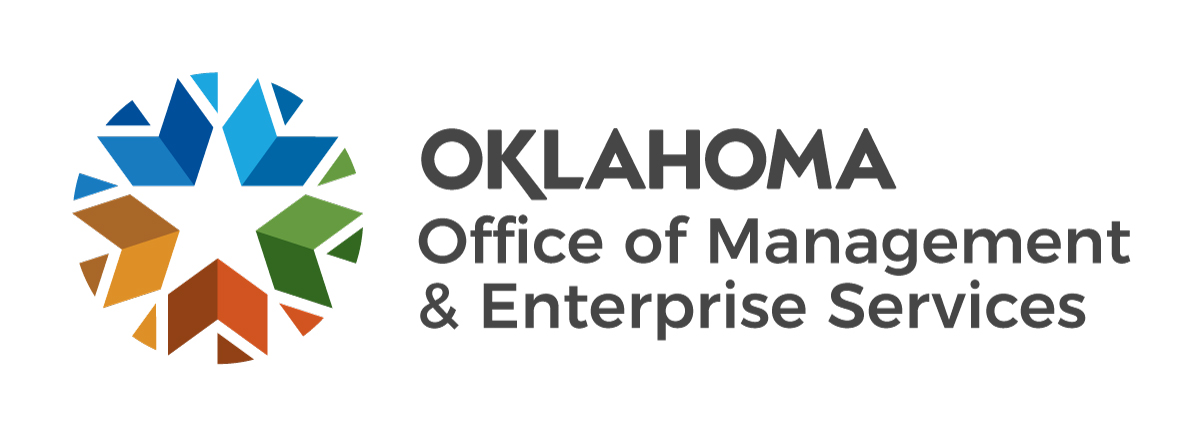 Change of Supplier InformationSolicitation or Purchase Order#Solicitation or Purchase Order#Solicitation or Purchase Order#Supplier to complete all spaces below, if not applicable or no change supplier to indicate N/A or check box.Supplier General Information: If new FEI/SSN provided, attach a revised W9Supplier to complete all spaces below, if not applicable or no change supplier to indicate N/A or check box.Supplier General Information: If new FEI/SSN provided, attach a revised W9Supplier to complete all spaces below, if not applicable or no change supplier to indicate N/A or check box.Supplier General Information: If new FEI/SSN provided, attach a revised W9Supplier to complete all spaces below, if not applicable or no change supplier to indicate N/A or check box.Supplier General Information: If new FEI/SSN provided, attach a revised W9Supplier to complete all spaces below, if not applicable or no change supplier to indicate N/A or check box.Supplier General Information: If new FEI/SSN provided, attach a revised W9Supplier to complete all spaces below, if not applicable or no change supplier to indicate N/A or check box.Supplier General Information: If new FEI/SSN provided, attach a revised W9Supplier to complete all spaces below, if not applicable or no change supplier to indicate N/A or check box.Supplier General Information: If new FEI/SSN provided, attach a revised W9Supplier to complete all spaces below, if not applicable or no change supplier to indicate N/A or check box.Supplier General Information: If new FEI/SSN provided, attach a revised W9Supplier to complete all spaces below, if not applicable or no change supplier to indicate N/A or check box.Supplier General Information: If new FEI/SSN provided, attach a revised W9Supplier to complete all spaces below, if not applicable or no change supplier to indicate N/A or check box.Supplier General Information: If new FEI/SSN provided, attach a revised W9Supplier to complete all spaces below, if not applicable or no change supplier to indicate N/A or check box.Supplier General Information: If new FEI/SSN provided, attach a revised W9Supplier to complete all spaces below, if not applicable or no change supplier to indicate N/A or check box.Supplier General Information: If new FEI/SSN provided, attach a revised W9Supplier to complete all spaces below, if not applicable or no change supplier to indicate N/A or check box.Supplier General Information: If new FEI/SSN provided, attach a revised W9Supplier to complete all spaces below, if not applicable or no change supplier to indicate N/A or check box.Supplier General Information: If new FEI/SSN provided, attach a revised W9Supplier to complete all spaces below, if not applicable or no change supplier to indicate N/A or check box.Supplier General Information: If new FEI/SSN provided, attach a revised W9Supplier to complete all spaces below, if not applicable or no change supplier to indicate N/A or check box.Supplier General Information: If new FEI/SSN provided, attach a revised W9Supplier to complete all spaces below, if not applicable or no change supplier to indicate N/A or check box.Supplier General Information: If new FEI/SSN provided, attach a revised W9Supplier to complete all spaces below, if not applicable or no change supplier to indicate N/A or check box.Supplier General Information: If new FEI/SSN provided, attach a revised W9Supplier to complete all spaces below, if not applicable or no change supplier to indicate N/A or check box.Supplier General Information: If new FEI/SSN provided, attach a revised W9Supplier to complete all spaces below, if not applicable or no change supplier to indicate N/A or check box.Supplier General Information: If new FEI/SSN provided, attach a revised W9FEI / SSN : Supplier ID:Supplier ID:Supplier ID:Supplier ID:Supplier ID:Supplier ID:Supplier Contact Information: Supplier Contact Information: Supplier Contact Information: Supplier Contact Information: Supplier Contact Information: Supplier Contact Information: Supplier Contact Information: Supplier Contact Information: Supplier Contact Information: Supplier Contact Information: Supplier Contact Information: Supplier Contact Information: Supplier Contact Information: Supplier Contact Information: Supplier Contact Information: Supplier Contact Information: Supplier Contact Information: Supplier Contact Information: Supplier Contact Information: Supplier Contact Information: Address:City:State:State:State:State:State:Zip Code:Contact Name:Contact Title:Phone #:Fax #:Fax #:Fax #:Email:Website:Website: Workers’ Compensation Insurance Coverage: Workers’ Compensation Insurance Coverage: Workers’ Compensation Insurance Coverage: Workers’ Compensation Insurance Coverage: Workers’ Compensation Insurance Coverage: Workers’ Compensation Insurance Coverage: Workers’ Compensation Insurance Coverage: Workers’ Compensation Insurance Coverage: Workers’ Compensation Insurance Coverage: Workers’ Compensation Insurance Coverage: Workers’ Compensation Insurance Coverage: Workers’ Compensation Insurance Coverage: Workers’ Compensation Insurance Coverage: Workers’ Compensation Insurance Coverage: Workers’ Compensation Insurance Coverage: Workers’ Compensation Insurance Coverage: Workers’ Compensation Insurance Coverage: Workers’ Compensation Insurance Coverage: Workers’ Compensation Insurance Coverage: Workers’ Compensation Insurance Coverage: YES – New Certificate of insurance attached YES – New Certificate of insurance attached YES – New Certificate of insurance attached YES – New Certificate of insurance attached NO CHANGE NO CHANGE NO CHANGE NO CHANGE4.   Registration with the Oklahoma Secretary of State:4.   Registration with the Oklahoma Secretary of State:4.   Registration with the Oklahoma Secretary of State:4.   Registration with the Oklahoma Secretary of State:4.   Registration with the Oklahoma Secretary of State:4.   Registration with the Oklahoma Secretary of State:4.   Registration with the Oklahoma Secretary of State:4.   Registration with the Oklahoma Secretary of State:4.   Registration with the Oklahoma Secretary of State:4.   Registration with the Oklahoma Secretary of State:4.   Registration with the Oklahoma Secretary of State:4.   Registration with the Oklahoma Secretary of State:4.   Registration with the Oklahoma Secretary of State:4.   Registration with the Oklahoma Secretary of State:4.   Registration with the Oklahoma Secretary of State:4.   Registration with the Oklahoma Secretary of State:4.   Registration with the Oklahoma Secretary of State:4.   Registration with the Oklahoma Secretary of State:4.   Registration with the Oklahoma Secretary of State:4.   Registration with the Oklahoma Secretary of State: YES - Filing Number: YES - Filing Number: NO CHANGE NO CHANGE NO CHANGE NO CHANGE NO CHANGE NO CHANGE NO CHANGE NO CHANGE NO CHANGE NO CHANGE NO CHANGE NO CHANGE NO CHANGE NO CHANGE NO CHANGE NO CHANGE NO CHANGE NO CHANGE NO CHANGE NO CHANGE5.   Contract ResponsibilityThe undersigned, a duly authorized agent for the above named supplier, by signing below acknowledges the information provided is correct.  The undersigned further certifies the supplier will honor and uphold the terms, conditions, and price agreement previously established with this supplier prior to the information change.5.   Contract ResponsibilityThe undersigned, a duly authorized agent for the above named supplier, by signing below acknowledges the information provided is correct.  The undersigned further certifies the supplier will honor and uphold the terms, conditions, and price agreement previously established with this supplier prior to the information change.5.   Contract ResponsibilityThe undersigned, a duly authorized agent for the above named supplier, by signing below acknowledges the information provided is correct.  The undersigned further certifies the supplier will honor and uphold the terms, conditions, and price agreement previously established with this supplier prior to the information change.5.   Contract ResponsibilityThe undersigned, a duly authorized agent for the above named supplier, by signing below acknowledges the information provided is correct.  The undersigned further certifies the supplier will honor and uphold the terms, conditions, and price agreement previously established with this supplier prior to the information change.5.   Contract ResponsibilityThe undersigned, a duly authorized agent for the above named supplier, by signing below acknowledges the information provided is correct.  The undersigned further certifies the supplier will honor and uphold the terms, conditions, and price agreement previously established with this supplier prior to the information change.5.   Contract ResponsibilityThe undersigned, a duly authorized agent for the above named supplier, by signing below acknowledges the information provided is correct.  The undersigned further certifies the supplier will honor and uphold the terms, conditions, and price agreement previously established with this supplier prior to the information change.5.   Contract ResponsibilityThe undersigned, a duly authorized agent for the above named supplier, by signing below acknowledges the information provided is correct.  The undersigned further certifies the supplier will honor and uphold the terms, conditions, and price agreement previously established with this supplier prior to the information change.5.   Contract ResponsibilityThe undersigned, a duly authorized agent for the above named supplier, by signing below acknowledges the information provided is correct.  The undersigned further certifies the supplier will honor and uphold the terms, conditions, and price agreement previously established with this supplier prior to the information change.5.   Contract ResponsibilityThe undersigned, a duly authorized agent for the above named supplier, by signing below acknowledges the information provided is correct.  The undersigned further certifies the supplier will honor and uphold the terms, conditions, and price agreement previously established with this supplier prior to the information change.5.   Contract ResponsibilityThe undersigned, a duly authorized agent for the above named supplier, by signing below acknowledges the information provided is correct.  The undersigned further certifies the supplier will honor and uphold the terms, conditions, and price agreement previously established with this supplier prior to the information change.5.   Contract ResponsibilityThe undersigned, a duly authorized agent for the above named supplier, by signing below acknowledges the information provided is correct.  The undersigned further certifies the supplier will honor and uphold the terms, conditions, and price agreement previously established with this supplier prior to the information change.5.   Contract ResponsibilityThe undersigned, a duly authorized agent for the above named supplier, by signing below acknowledges the information provided is correct.  The undersigned further certifies the supplier will honor and uphold the terms, conditions, and price agreement previously established with this supplier prior to the information change.5.   Contract ResponsibilityThe undersigned, a duly authorized agent for the above named supplier, by signing below acknowledges the information provided is correct.  The undersigned further certifies the supplier will honor and uphold the terms, conditions, and price agreement previously established with this supplier prior to the information change.5.   Contract ResponsibilityThe undersigned, a duly authorized agent for the above named supplier, by signing below acknowledges the information provided is correct.  The undersigned further certifies the supplier will honor and uphold the terms, conditions, and price agreement previously established with this supplier prior to the information change.5.   Contract ResponsibilityThe undersigned, a duly authorized agent for the above named supplier, by signing below acknowledges the information provided is correct.  The undersigned further certifies the supplier will honor and uphold the terms, conditions, and price agreement previously established with this supplier prior to the information change.5.   Contract ResponsibilityThe undersigned, a duly authorized agent for the above named supplier, by signing below acknowledges the information provided is correct.  The undersigned further certifies the supplier will honor and uphold the terms, conditions, and price agreement previously established with this supplier prior to the information change.5.   Contract ResponsibilityThe undersigned, a duly authorized agent for the above named supplier, by signing below acknowledges the information provided is correct.  The undersigned further certifies the supplier will honor and uphold the terms, conditions, and price agreement previously established with this supplier prior to the information change.5.   Contract ResponsibilityThe undersigned, a duly authorized agent for the above named supplier, by signing below acknowledges the information provided is correct.  The undersigned further certifies the supplier will honor and uphold the terms, conditions, and price agreement previously established with this supplier prior to the information change.5.   Contract ResponsibilityThe undersigned, a duly authorized agent for the above named supplier, by signing below acknowledges the information provided is correct.  The undersigned further certifies the supplier will honor and uphold the terms, conditions, and price agreement previously established with this supplier prior to the information change.5.   Contract ResponsibilityThe undersigned, a duly authorized agent for the above named supplier, by signing below acknowledges the information provided is correct.  The undersigned further certifies the supplier will honor and uphold the terms, conditions, and price agreement previously established with this supplier prior to the information change. Signature of Authorized Agent for Supplier Signature of Authorized Agent for Supplier Signature of Authorized Agent for Supplier Signature of Authorized Agent for Supplier Signature of Authorized Agent for SupplierDateDateDateDateDateDateDateDateDateDateDateDateDateDatePrinted Name of Authorized Agent for SupplierPrinted Name of Authorized Agent for SupplierPrinted Name of Authorized Agent for SupplierPrinted Name of Authorized Agent for SupplierPrinted Name of Authorized Agent for SupplierTitle of Authorized Agent for SupplierTitle of Authorized Agent for SupplierTitle of Authorized Agent for SupplierTitle of Authorized Agent for SupplierTitle of Authorized Agent for SupplierTitle of Authorized Agent for SupplierTitle of Authorized Agent for SupplierTitle of Authorized Agent for SupplierTitle of Authorized Agent for SupplierTitle of Authorized Agent for SupplierTitle of Authorized Agent for SupplierTitle of Authorized Agent for SupplierTitle of Authorized Agent for SupplierTitle of Authorized Agent for Supplier